Nombre: ________________________________________________   Curso: _______    Fecha: _______                                       Las respuestas de la guía deben ser registradas en su cuaderno y ser enviadas como fotografía o redactadas en la guía y enviadas por correo, indicando el Ítem, numero de pregunta y su respuesta a katherinegomez_7@hotmail.com (No es necesario imprimir esta guía)ACTIVIDADCalcular la cantidad total de ladrillos para el muro de Albañilería Armada (Considerar 5% de perdida)Especificaciones Técnicas de Albañilería: Se consulta Albañilería armada con ladrillo de tipo maquina (MqP) dispuestos de soga. La albañileria será reforzada con tensores y escalerillas de acero. Se consideran ladrillos  de 9,4 x 14 x 29 cm., las juntas de mortero de pega en  tendel y llaga serán de espesor 1,5 cm y en proporción a lo menos 1:4 (cemento: arena) y que tenga una resistencia mínima a la compresión de 80 kg/cm2, a los 28 días.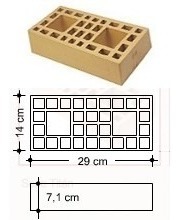 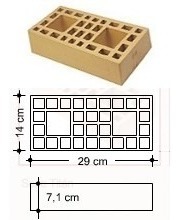 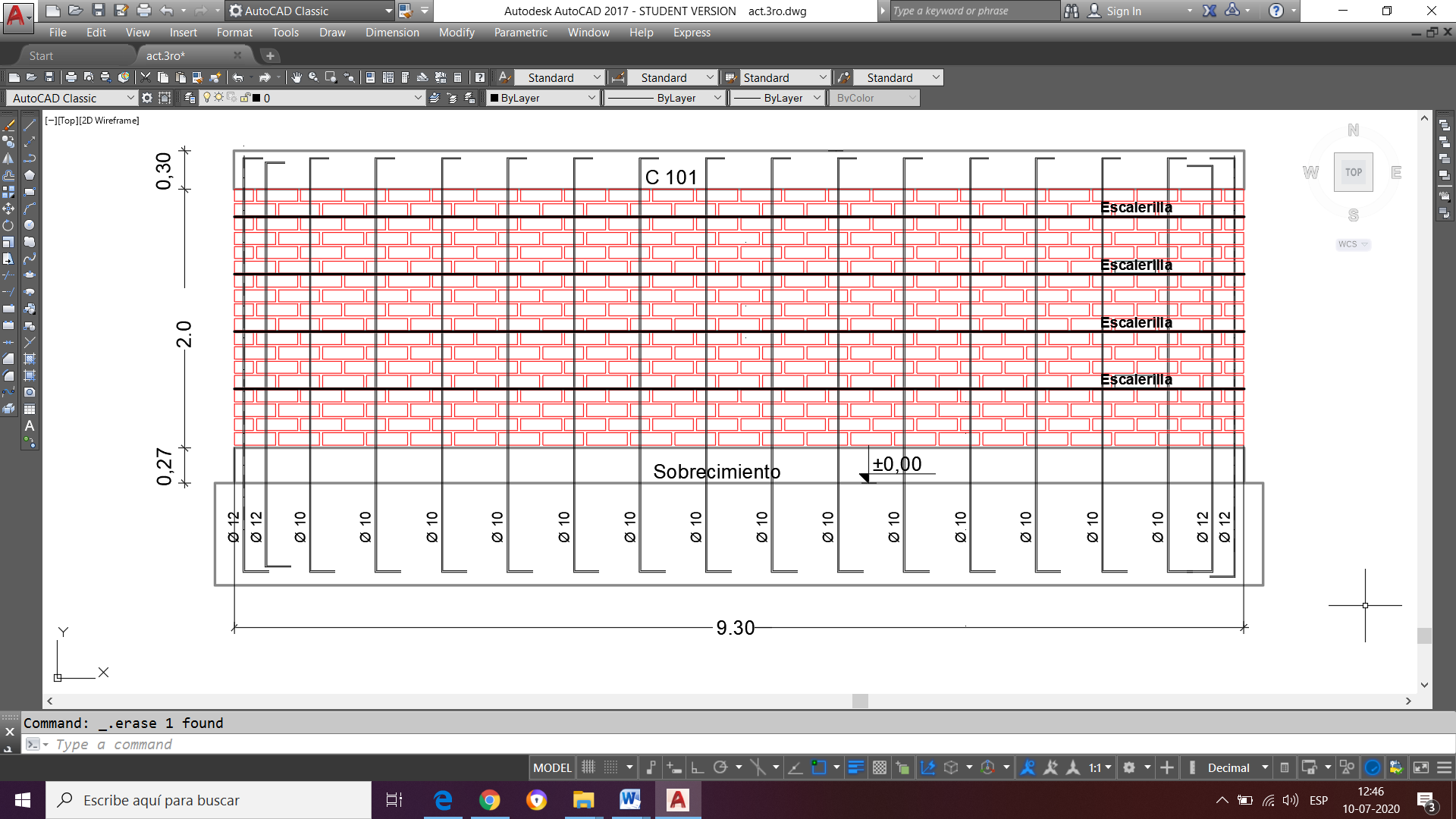 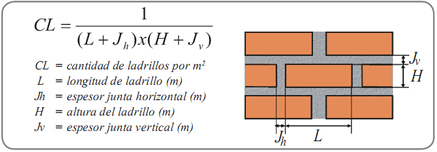 Fórmula para el cálculo de ladrillos                                                     4to medioGUIA Nº 5 Calculo ladrilloAlbañilería estructural y no estructuralObjetivo de Aprendizaje PriorizadoObjetivo(s) de la guía(propios) Ejecuta etapas previas de obras de albañilería, de acuerdo a planos de estructuras y especificaciones técnicas.Obj: Calcular la cantidad de ladrillos para un muro de Albañilería armada